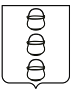 ГЛАВА
 ГОРОДСКОГО ОКРУГА КОТЕЛЬНИКИ
 МОСКОВСКОЙ ОБЛАСТИПОСТАНОВЛЕНИЕ20.09.2019  №  659 - ПГг. КотельникиОб утверждении муниципальной программы «Экология и окружающая среда» и досрочном завершении реализации муниципальной программы «Экология и окружающая среда городского округа  Котельники Московской области на 2017-2021 годы»Руководствуясь постановлением главы городского округа Котельники Московской области от 02.07.2014 года № 606-ПГ «Об утверждении положения о порядке разработки, реализации и оценке эффективности муниципальных программ городского округа Котельники Московской области» постановляю:1. Утвердить муниципальную программу «Экология и окружающая среда» (приложение 1).2. Муниципальная программа «Экология и окружающая среда» вступает в силу с 01.01.2020 года и применяется к правоотношениям, возникающим в связи с составлением, рассмотрением, утверждением и исполнением бюджета городского округа Котельники Московской области, начиная с бюджета городского округа Котельники Московской области на 2020 год и на плановый период 2021 и 2022 годов.3. Досрочно завершить реализацию муниципальной программы городского округа Котельники Московской области «Экология и окружающая среда городского округа  Котельники Московской области на 2017-2021 годы» 31.12.2019 г.4. Признать утратившими силу постановления администрации городского округа Котельники Московской области и постановления главы городского округа Котельники Московской области в области экологии, согласно перечню (приложение 2).5. Отделу информационного обеспечения управления внутренней политики МКУ «Развитие Котельники» обеспечить официальное опубликование настоящего постановления в газете «Котельники Сегодня» и размещение на Интернет-портале администрации городского округа Котельники Московской области в сети интернет.6. Контроль за выполнением настоящего постановления возложить на первого заместителя главы администрации городского округа Котельники Московской области С.А. Горячева.Глава городского округаКотельники Московской области						     А.А. БулгаковПриложение 1УТВЕРЖДЕН постановлением главы городского округа Котельники Московской области от 20.09.2019  №  659 – ПГПАСПОРТмуниципальной программы «Экология и окружающая среда»Общая характеристика сферы реализации муниципальной программы.Городской округ Котельники, общей площадью , расположен в юго-восточном секторе Московской области в непосредственной близости от ЮВАО г. Москвы, г. Люберцы и г. Дзержинский.Территория городского округа Котельники традиционно относится к регионам с напряженной экологической обстановкой. Практически вся территория городского округа находится в зоне влияния крупнейших предприятий, таких как ТЭЦ-22, Московский нефтеперерабатывающий завод, а также автомагистралей МКАД, Новорязанское и Новоегорьевское шоссе. Непосредственно на самой территории около 40% производственных объектов являются источниками загрязнения воздушного бассейна.Состояние окружающей среды – одна из наиболее острых социально-экономических проблем, прямо или косвенно затрагивающих интересы каждого человека, тем более в таком наиболее урбанизированном городском округе Котельники Московской области.Поэтому, решение задачи по улучшению экологической ситуации в городе, является практическим решением этого вопроса для городского округа Котельники Московской области.Высокая концентрация населения, промышленного потенциала, транспортных узлов и магистралей, а также уровень технологий систем жизнеобеспечения - главная причина складывающейся экологической ситуации, требующей постоянного внимания и решения вопросов по сохранению окружающей среды.Спектр загрязняющих веществ, выбрасываемых в атмосферу, довольно велик. Основными загрязняющими веществами являются оксид углерода, диоксид азота, углеводороды, пыль, пары растворителей, диоксид серы.При общей стабилизации выбросов от предприятий и организаций района, прослеживается увеличение общего объема выбросов от автотранспорта. Потенциальный уровень загрязнения воздуха, особенно при неблагоприятных метеоусловиях (низком давлении и высокой влажности) значительно возрастает. Одним из наиболее распространенных и значимых факторов окружающей среды, негативно влияющих на здоровье человека, является шум, что обусловлено главным образом работой предприятий, развитием городского строительства, движением автотранспорта.Атмосферный воздух, а также шумовое воздействие нуждается в постоянном мониторинге за их состоянием.На территории городского округа Котельники имеются территории, примыкающие к обводненному карьеру, государственная собственность которых не разграничена. Территории требуют проведения мониторинга за состоянием качества вод.В соответствии с Распоряжением министерства экологии и природопользования Московской области от 28.03.2013 г. №116 РМ «О проведении дней защиты от экологической опасности», на территории городского округа Котельники Московской области ежегодно проводятся Дни защиты от экологической опасности. Данные мероприятия направлены на предотвращение негативного воздействия на окружающую среду и повышают экологическую культуру населения.Для решения накопившихся экологических проблем разработана муниципальная программа «Экология и окружающая среда», предусматривающая перечень мероприятий и планируемые результаты её реализации.Прогноз развития соответствующей сферы реализации муниципальной программы.Реализация муниципальной программы городского округа Котельники Московской области «Экология и окружающая среда» позволит:- обеспечить информацией жителей городского округа Котельники Московской области о состоянии атмосферного воздуха;- обеспечить информацией жителей городского округа Котельники Московской области о состоянии шумового воздействия вблизи промышленной зоны и автомагистралей;- обеспечить информацией жителей городского округа Котельники Московской области о состоянии воды в обводненных карьерах;- обеспечить население информацией о нововведениях в сфере экологии, увеличить интерес населения к проблемным вопросам экологии в городском округе Котельники Московской области;- профилактика распространения инфекционных заболеваний среди населения;- организовать деятельность по ликвидации несанкционированных свалок;- внедрить культуру раздельного сбора мусора.Перечень и краткое описание подпрограмм, входящих в состав муниципальной программы.В состав муниципальной программы «Экология и окружающая среда» включены следующие подпрограммы:Подпрограмма I «Охрана окружающей среды» (приложение № 1 к муниципальной программе). Подпрограмма предусматривает улучшение экологической обстановки городского округа Котельники Московской области.Подпрограмма IV «Развитие лесного хозяйства» (приложение №2 к муниципальной программе). Подпрограмма предусматривает повышение эффективности использования, охраны, защиты и воспроизводства лесов, обеспечение стабильного удовлетворения общественных потребностей в ресурсах и полезных свойствах леса при гарантированном сохранении ресурсно-экологического потенциала и функций лесов.Подпрограмма V «Региональная программа в области обращения с отходами, в том числе с твердыми коммунальными отходами» (приложение №3 к муниципальной программе). Подпрограмма предусматривает уменьшение негативного воздействия отходов на окружающую среду, а также максимальное вовлечение отходов в хозяйственный оборот.4. Обобщенная характеристика основных мероприятий с обоснованием их осуществления.Основные мероприятия муниципальной подпрограммы предусматривают - укрупнённое мероприятие в составе подпрограммы, объединяющее группу мероприятий.Программа определяет цели и основные направления решения проблемы, улучшение экологической обстановки, восстановление и сохранение природной среды городского округа Котельники Московской области.5.Планируемые результаты реализации муниципальной программы«Экология и окружающая среда»6. Методика расчета значений планируемых результатов реализации муниципальной программы.1) Количество проведенных экологических мероприятии. Показатель определяется по результатам реализации мероприятий по экологическому образованию и воспитанию населения. Источником информации являются акты сдачи-приемки выполненных работ по государственным контрактам, а также отчеты о мероприятиях, проведенных в пределах средств на обеспечение текущей деятельности.2) Доля площади лесов, в которых осуществляются лесопатологические обследования, в общей площади лесов, поврежденных вредными организмами и другими негативными воздействиями природного и антропогенного характера.Отношение площади лесопарков, в которых осуществляются лесопатологические обследования к общей площади лесов, поврежденных негативными воздействиями.3) Ликвидировано объектов накопленного вреда (в том числе наиболее опасных накопленного вреда).Показатель определяется по завершении процесса ликвидации объектов накопленного экологического вреда. Источником информации являются акты сдачи-приемки выполненных работ по муниципальным контрактам.7. Порядок взаимодействия ответственного за выполнение мероприятия с муниципальным заказчиком подпрограммы.Управление реализацией Программы осуществляется координатором муниципальной Программы.Ответственность за реализацию Программы и достижение планируемых значений показателей ее эффективности несет Управление благоустройства МКУ «Развитие Котельники» и осуществляет взаимодействие с муниципальным заказчиком программы. Муниципальный заказчик Программы – Администрация городского округа Котельники Московской области. Муниципальный заказчик подпрограммы – Администрация городского округа Котельники Московской области.8. Состав, форма и сроки предоставления отчетности о ходе реализации мероприятий муниципальной программы.Контроль за реализацией муниципальной программы осуществляется в соответствии с постановлением главы городского округа Котельники Московской области от 24.11.2017 года № 633-ПГ «Об утверждении положения о порядке разработки, реализации и оценке эффективности муниципальных программ городского округа Котельники Московской области».Первый заместитель главы администрации		                            С.А. ГорячевНачальник управления благоустройства	                                                И.А. ЖарковЕ.И. Власенко8(498)742-20-56Приложение № 1 к муниципальной программе «Экология и окружающая среда»Паспорт муниципальной подпрограммы I«Охрана окружающей среды»1. Общая характеристика.С целью создания стабильной экологической обстановки на территории городского округа Котельники Московской области подпрограммой предусматривается решение задач по проведению мониторинга атмосферного воздуха, мониторинга шумового воздействия, мониторингу территорий обводненного карьера, экологическому воспитанию, образованию и информированию населения, обработка городских территорий противомалярийными и противоклещевыми реагентами.Близость к Москве, близость нефтеперерабатывающего завода «Капотня», наличие крупных автомагистралей, значительное количество промышленных предприятий приводит к большой нагрузке на состояние атмосферного воздуха, водных объектов и всей окружающей среды.Проведение мониторинга степени загрязнения окружающей среды, шумового воздействия позволит осуществить комплексный контроль за экологической обстановкой на территории городского округа Котельники Московской области для оперативного выявления и устранения нарушений действующего природоохранного законодательства, подготовки оснований для выработки предложений по улучшению ситуации негативного воздействия на окружающую среду, позволит обеспечить органы власти данными о физических, химических и динамических процессах, которые контролируют эмиссию, перенос и отложения загрязняющих примесей, а также выявить степень интенсивности и неоднородности распределения экологических опасностей.Проведение мониторинговых наблюдений за состоянием обводненных территорий, позволит получить данные о состоянии водных объектов, выявить очаги загрязнения, оценить химический состав и масштабы загрязнений и предоставит возможность подготовки оснований для выработки предложений по снижению ситуации негативного воздействия на окружающую среду. Состояние окружающей среды зависит от решения вопросов в области экологического образования, воспитания, развития экологической культуры и информирования населения. Приоритетность экологического образования официально закреплена Федеральным законом от 10.01.2002 № 7-ФЗ «Об охране окружающей среды». В «Основах государственной политики в области экологического развития Российской Федерации до 2030 года», утвержденных Президентом Российской Федерации 30 апреля 2012 года указано, что достижение стратегической цели государственной политики в области экологического развития обеспечивается решением следующих основных задач:- формирование экологической культуры, развитие экологического образования и воспитания;- обеспечение эффективного участия граждан, общественных объединений, некоммерческих организаций и бизнес-сообщества в решение вопросов, связанных с охраной окружающей среды и обеспечением экологической безопасности.Государство ставит вопросы экологического образования, просвещения и развития экологической культуры в число важнейших государственных приоритетов. В «Основах государственной политики в области экологического развития Российской Федерации до 2030 года», утвержденных Президентом Российской Федерации сказано: Достижение стратегической цели государственной политики в области экологического развития обеспечивается решением следующих основных задач:- формирование экологической культуры, развитие экологического образования и воспитания;- обеспечение эффективного участия граждан, общественных объединений, некоммерческих организаций и бизнес-сообщества в решении вопросов, связанных с охраной окружающей среды и обеспечением экологической безопасности.	Мероприятия, предусмотренные подпрограммой планируется выполнить в 2020-2024 годах.2. Методика расчета показателей реализации ПодпрограммыКоличество проведенных экологических мероприятии. Показатель определяется по результатам реализации мероприятий по экологическому образованию и воспитанию населения. Источником информации являются акты сдачи-приемки выполненных работ по государственным контрактам, а также отчеты о мероприятиях, проведенных в пределах средств на обеспечение текущей деятельности.Первый заместитель главы администрации			                      С.А. ГорячевНачальник управления благоустройства	                                                И.А. ЖарковЕ.И. Власенко8(498)742-20-56Приложение № 1к муниципальной подпрограмме I «Охрана окружающей среды»Перечень мероприятий муниципальной подпрограммы I«Охрана окружающей среды»Первый заместитель главы администрации			                                                                                           С.А. ГорячевНачальник управления благоустройства	                                                                                                               И.А. ЖарковПриложение № 2к муниципальной программе «Экология и окружающая среда»Паспорт муниципальной подпрограммы IV«Развитие лесного хозяйства»Общая характеристика.Площадь городского округа Котельники составляет 1424,4 га, в том числе 441,6 га земли лесного фонда. На долю земель лесного фонда приходится третья часть всех земель городского округа Котельники.В рамках развития территории городского округа Котельники разработаны проекты по комплексному благоустройству и реновации Кузьминского и Томилинского лесопарков.В летнее время Кузьминский и Томилинский лесопарк ежегодно привлекает любителей активного отдыха на природе, спортсменов, любителей конного вида спорта (рядом с территорией Томилинского парка находится конно-спортивная школа).Основной задачей подпрограммы «Развитие лесного хозяйства» является организация рационального использования и воспроизводства лесных ресурсов в интересах населения. Важнейшим его принципом следует считать обеспечение непрерывного и неистощительного лесопользования, наиболее полное и рациональное использование лесных ресурсов и земель лесного фонда, повышение продуктивности и ценности лесов, улучшение охраны лесов от пожаров, вредителей и болезней.На территории городских лесопарков регулярно проводится санитарная очистка, а также два раза в год проводятся акции по посадке деревьев.Методика расчета показателей реализации подпрограммы.Доля площади лесов, в которых осуществляются лесопатологические обследования, в общей площади лесов, поврежденных вредными организмами и другими негативными воздействиями природного и антропогенного характера.Отношение площади лесопарков, в которых осуществляются лесопатологические обследования к общей площади лесов, поврежденных негативными воздействиями.Первый заместитель главы администрации			              С.А. ГорячевНачальник управления благоустройства	                                            И.А. ЖарковЕ.И. Власенко8(498)742-20-56Приложение № 1к муниципальной подпрограмме IV «Развитие лесного хозяйства»Перечень мероприятий муниципальной подпрограммы IV«Развитие лесного хозяйства»Первый заместитель главы администрации			                                                                                           С.А. ГорячевНачальник управления благоустройства	                                                                                                                         И.А. ЖарковПриложение № 3к муниципальной программе «Экология и окружающая среда»Паспорт муниципальной подпрограммы V«Региональная программа в области обращения с отходами, в том числе с твердыми коммунальными отходами»Общая характеристикаМуниципальная подпрограмма городского округа Котельники Московской области (далее городской округ Котельники) «Региональная программа в области обращения с отходами, в том числе с твердыми коммунальными отходами» (далее муниципальная подпрограмма) разработана в соответствии с Федеральным законом от 06.10.2003 N 131-ФЗ "Об общих принципах организации местного самоуправления в Российской Федерации", Федеральным законом от 24 июня 1998 г. N 89-ФЗ "Об отходах производства и потребления", Уставом городского округа Котельники и постановлением главы городского округа Котельники Московской области от 24.11.2017г. №633-ПГ «Об утверждении порядка разработки, реализации и оценки эффективности муниципальных программ городского округа Котельники Московской области».Муниципальная подпрограмма разработана с целью улучшения санитарной и эпидемиологической безопасности населения, соблюдения законодательства в области охраны окружающей среды, а также обеспечения своевременного сбора и вывоза ТКО с территории городского округа Котельники, предупреждение и сокращение образования отходов, их вовлечение в повторный хозяйственный оборот.Основными задачами подпрограммы являются:- создание эффективных механизмов управления в области обращения с отходами, в том числе с твердыми коммунальными отходами;- создание и развитие инфраструктуры экологически безопасной утилизации и размещения отходов;- формирование экологической культуры населения в области обращения с отходамиМетодика расчета показателей реализации ПодпрограммыЛиквидировано объектов накопленного вреда (в том числе наиболее опасных накопленного вреда).Показатель определяется по завершении процесса ликвидации объектов накопленного экологического вреда. Источником информации являются акты сдачи-приемки выполненных работ по муниципальным контрактам.Первый заместитель главы администрации			                    С.А. ГорячевНачальник управления благоустройства	                                                   И.А. ЖарковЕ.И. Власенко8(498)742-20-56Приложение № 1к муниципальной подпрограмме  V«Региональная программа в области обращения с отходами, в том числе с твердыми коммунальными отходами»Перечень мероприятий муниципальной подпрограммы V«Региональная программа в области обращения с отходами, в том числе с твердыми коммунальными отходами»Первый заместитель главы администрации			                                                                                            С.А. ГорячевНачальник управления благоустройства	                                                                                                                           И.А. ЖарковПриложение 2к постановлению главы городского округа Котельники Московской областиот 20.09.2019  №  659 - ПГПЕРЕЧЕНЬпостановлений городского округа Котельники Московской области в сфере экологии, признанных утратившими силупостановление администрации городского округа Котельники Московской области от 23.09.2016 № 2161-ПА «Об утверждении муниципальной программы «Экология и окружающая среда городского округа Котельники Московской области на 2017-2021 годы»;постановление главы городского округа Котельники Московской области от 23.08.2017 №356-ПГ «О внесении изменений в постановление администрации городского округа Котельники Московской области от 23.09.2016 № 2161-ПА «Об утверждении муниципальной программы «Экология и окружающая среда городского округа Котельники Московской области на 2017-2021 годы»»;постановление главы городского округа Котельники Московской области от 15.09.2017 №433-ПГ «О внесении изменений в постановление администрации городского округа Котельники Московской области от 23.09.2016 № 2161-ПА «Об утверждении муниципальной программы «Экология и окружающая среда городского округа Котельники Московской области на 2017-2021 годы»»;постановление главы городского округа Котельники Московской области от 22.12.2017 №730-ПГ «О внесении изменений в постановление администрации городского округа Котельники Московской области от 23.09.2016 № 2161-ПА «Об утверждении муниципальной программы «Экология и окружающая среда городского округа Котельники Московской области на 2017-2021 годы»»;постановление главы городского округа Котельники Московской области от 08.08.2018 №752-ПГ «О внесении изменений в постановление администрации городского округа Котельники Московской области от 23.09.2016 № 2161-ПА «Об утверждении муниципальной программы «Экология и окружающая среда городского округа Котельники Московской области на 2017-2021 годы»»;постановление главы городского округа Котельники Московской области от 27.05.2019 №351-ПГ «О внесении изменений в постановление администрации городского округа Котельники Московской области от 23.09.2016 № 2161-ПА «Об утверждении муниципальной программы «Экология и окружающая среда городского округа Котельники Московской области на 2017-2021 годы»»;постановление главы городского округа Котельники Московской области от 08.07.2019 №446-ПГ «О внесении изменений в постановление администрации городского округа Котельники Московской области от 23.09.2016 № 2161-ПА «Об утверждении муниципальной программы «Экология и окружающая среда городского округа Котельники Московской области на 2017-2021 годы»».Координатор муниципальной программыПервый заместитель главы администрации городского округа Котельники Московской области С.А. ГорячевПервый заместитель главы администрации городского округа Котельники Московской области С.А. ГорячевПервый заместитель главы администрации городского округа Котельники Московской области С.А. ГорячевПервый заместитель главы администрации городского округа Котельники Московской области С.А. ГорячевПервый заместитель главы администрации городского округа Котельники Московской области С.А. ГорячевПервый заместитель главы администрации городского округа Котельники Московской области С.А. ГорячевЗаказчик муниципальной программыАдминистрация городского округа Котельники Московской областиАдминистрация городского округа Котельники Московской областиАдминистрация городского округа Котельники Московской областиАдминистрация городского округа Котельники Московской областиАдминистрация городского округа Котельники Московской областиАдминистрация городского округа Котельники Московской областиЦели муниципальной программыУлучшение экологической обстановки городского округа, восстановление и сохранение природной среды для обеспечения благоприятных условий жизнедеятельности населения, повышение качественных показателей состояния окружающей среды, улучшение защищённости и охраны здоровья населения.Улучшение экологической обстановки городского округа, восстановление и сохранение природной среды для обеспечения благоприятных условий жизнедеятельности населения, повышение качественных показателей состояния окружающей среды, улучшение защищённости и охраны здоровья населения.Улучшение экологической обстановки городского округа, восстановление и сохранение природной среды для обеспечения благоприятных условий жизнедеятельности населения, повышение качественных показателей состояния окружающей среды, улучшение защищённости и охраны здоровья населения.Улучшение экологической обстановки городского округа, восстановление и сохранение природной среды для обеспечения благоприятных условий жизнедеятельности населения, повышение качественных показателей состояния окружающей среды, улучшение защищённости и охраны здоровья населения.Улучшение экологической обстановки городского округа, восстановление и сохранение природной среды для обеспечения благоприятных условий жизнедеятельности населения, повышение качественных показателей состояния окружающей среды, улучшение защищённости и охраны здоровья населения.Улучшение экологической обстановки городского округа, восстановление и сохранение природной среды для обеспечения благоприятных условий жизнедеятельности населения, повышение качественных показателей состояния окружающей среды, улучшение защищённости и охраны здоровья населения.Перечень подпрограммПодпрограмма I «Охрана окружающей среды» Подпрограмма IV «Развитие лесного хозяйства»Подпрограмма V «Региональная программа в области обращения с отходами, в том числе с твердыми коммунальными отходами»Подпрограмма I «Охрана окружающей среды» Подпрограмма IV «Развитие лесного хозяйства»Подпрограмма V «Региональная программа в области обращения с отходами, в том числе с твердыми коммунальными отходами»Подпрограмма I «Охрана окружающей среды» Подпрограмма IV «Развитие лесного хозяйства»Подпрограмма V «Региональная программа в области обращения с отходами, в том числе с твердыми коммунальными отходами»Подпрограмма I «Охрана окружающей среды» Подпрограмма IV «Развитие лесного хозяйства»Подпрограмма V «Региональная программа в области обращения с отходами, в том числе с твердыми коммунальными отходами»Подпрограмма I «Охрана окружающей среды» Подпрограмма IV «Развитие лесного хозяйства»Подпрограмма V «Региональная программа в области обращения с отходами, в том числе с твердыми коммунальными отходами»Подпрограмма I «Охрана окружающей среды» Подпрограмма IV «Развитие лесного хозяйства»Подпрограмма V «Региональная программа в области обращения с отходами, в том числе с твердыми коммунальными отходами»Источники финансирования муниципальной программы, в том числе: Расходы (тыс. рублей)Расходы (тыс. рублей)Расходы (тыс. рублей)Расходы (тыс. рублей)Расходы (тыс. рублей)Расходы (тыс. рублей)Источники финансирования муниципальной программы, в том числе: Всего2020 год2021 год2022 год2023 год2024 годВсего, в том числе:2415048304830483048304830Средства бюджета городского округа Котельники 915018301830183018301830Средства бюджета Московской области 000000Средства федерального бюджета 000000Внебюджетные источники1500030003000300030003000Планируемые результаты реализации муниципальной программыТип показателяЕдиница измеренияБазовое значение показателя на начало реализации подпрограммыПланируемое значение показателя по годам реализацииПланируемое значение показателя по годам реализацииПланируемое значение показателя по годам реализацииПланируемое значение показателя по годам реализацииПланируемое значение показателя по годам реализацииПланируемое значение показателя по годам реализацииПланируемое значение показателя по годам реализацииПланируемое значение показателя по годам реализацииПланируемое значение показателя по годам реализацииНомер основного мероприятия в перечне мероприятий подпрограммыПланируемые результаты реализации муниципальной программыТип показателяЕдиница измеренияБазовое значение показателя на начало реализации подпрограммы2020 год2020 год2021 год2021 год2022 год2022 год2023 год2023 год2024 годНомер основного мероприятия в перечне мероприятий подпрограммы2345667788991011Подпрограмма I «Охрана окружающей среды»Подпрограмма I «Охрана окружающей среды»Подпрограмма I «Охрана окружающей среды»Подпрограмма I «Охрана окружающей среды»Подпрограмма I «Охрана окружающей среды»Подпрограмма I «Охрана окружающей среды»Подпрограмма I «Охрана окружающей среды»Подпрограмма I «Охрана окружающей среды»Подпрограмма I «Охрана окружающей среды»Подпрограмма I «Охрана окружающей среды»Подпрограмма I «Охрана окружающей среды»Подпрограмма I «Охрана окружающей среды»Подпрограмма I «Охрана окружающей среды»Подпрограмма I «Охрана окружающей среды»Количество проведенных экологических мероприятийПоказатель госпрограммыЕд.210131315151515151503Подпрограмма IV «Развитие лесного хозяйства»Подпрограмма IV «Развитие лесного хозяйства»Подпрограмма IV «Развитие лесного хозяйства»Подпрограмма IV «Развитие лесного хозяйства»Подпрограмма IV «Развитие лесного хозяйства»Подпрограмма IV «Развитие лесного хозяйства»Подпрограмма IV «Развитие лесного хозяйства»Подпрограмма IV «Развитие лесного хозяйства»Подпрограмма IV «Развитие лесного хозяйства»Подпрограмма IV «Развитие лесного хозяйства»Подпрограмма IV «Развитие лесного хозяйства»Подпрограмма IV «Развитие лесного хозяйства»Подпрограмма IV «Развитие лесного хозяйства»Подпрограмма IV «Развитие лесного хозяйства»Доля площади лесов, в которых осуществляются лесопатологические обследования, в общей площади лесов, поврежденных вредными организмами и другими негативными воздействиями природного и антропогенного характера.Отраслевойпоказатель%10010010010010010010010010010001Подпрограмма V «Региональная программа в области обращения с отходами, в том числе с твердыми коммунальными отходами»Подпрограмма V «Региональная программа в области обращения с отходами, в том числе с твердыми коммунальными отходами»Подпрограмма V «Региональная программа в области обращения с отходами, в том числе с твердыми коммунальными отходами»Подпрограмма V «Региональная программа в области обращения с отходами, в том числе с твердыми коммунальными отходами»Подпрограмма V «Региональная программа в области обращения с отходами, в том числе с твердыми коммунальными отходами»Подпрограмма V «Региональная программа в области обращения с отходами, в том числе с твердыми коммунальными отходами»Подпрограмма V «Региональная программа в области обращения с отходами, в том числе с твердыми коммунальными отходами»Подпрограмма V «Региональная программа в области обращения с отходами, в том числе с твердыми коммунальными отходами»Подпрограмма V «Региональная программа в области обращения с отходами, в том числе с твердыми коммунальными отходами»Подпрограмма V «Региональная программа в области обращения с отходами, в том числе с твердыми коммунальными отходами»Подпрограмма V «Региональная программа в области обращения с отходами, в том числе с твердыми коммунальными отходами»Подпрограмма V «Региональная программа в области обращения с отходами, в том числе с твердыми коммунальными отходами»Подпрограмма V «Региональная программа в области обращения с отходами, в том числе с твердыми коммунальными отходами»Подпрограмма V «Региональная программа в области обращения с отходами, в том числе с твердыми коммунальными отходами»Ликвидировано объектов накопленного вреда (в том числе наиболее опасных накопленного вреда)Приори-тетный показательЕд.3555777799G1Координатор муниципальной подпрограммы Первый заместитель главы администрации городского округа Котельники Московской области С.А. ГорячевПервый заместитель главы администрации городского округа Котельники Московской области С.А. ГорячевПервый заместитель главы администрации городского округа Котельники Московской области С.А. ГорячевПервый заместитель главы администрации городского округа Котельники Московской области С.А. ГорячевПервый заместитель главы администрации городского округа Котельники Московской области С.А. ГорячевПервый заместитель главы администрации городского округа Котельники Московской области С.А. ГорячевПервый заместитель главы администрации городского округа Котельники Московской области С.А. ГорячевПервый заместитель главы администрации городского округа Котельники Московской области С.А. ГорячевМуниципальной заказчик подпрограммы Администрация городского округа Котельники Московской областиАдминистрация городского округа Котельники Московской областиАдминистрация городского округа Котельники Московской областиАдминистрация городского округа Котельники Московской областиАдминистрация городского округа Котельники Московской областиАдминистрация городского округа Котельники Московской областиАдминистрация городского округа Котельники Московской областиАдминистрация городского округа Котельники Московской областиИсточники финансирования подпрограммы, в том числе по годам реализации и источникам финансированияГлавный распорядитель бюджетных средствИсточникфинансированияРасходы (тыс. рублей)Расходы (тыс. рублей)Расходы (тыс. рублей)Расходы (тыс. рублей)Расходы (тыс. рублей)Расходы (тыс. рублей)Источники финансирования подпрограммы, в том числе по годам реализации и источникам финансированияГлавный распорядитель бюджетных средствИсточникфинансированияИтого 2020 год2021 год2022 год2023 год2024 годВсего, в том числе 560012801280128012801280Администрация городского округа Котельники Московской областиСредства бюджетов городского округа Котельники560012801280128012801280Министерство экологии и природопользования Московской областиСредства бюджета Московской области000000Средства федерального бюджета000000Внебюджетные источники000000Мероприятие подпрограммыСроки исполнения мероприятияИсточники финансирования Всего (тыс. руб.)Объем финансирования по годам (тыс. руб.)Объем финансирования по годам (тыс. руб.)Объем финансирования по годам (тыс. руб.)Объем финансирования по годам (тыс. руб.)Объем финансирования по годам (тыс. руб.)Ответственный за выполнение мероприятия подпрограммыРезультаты выполнения мероприятий подпрограммыМероприятие подпрограммыСроки исполнения мероприятияИсточники финансирования Всего (тыс. руб.)2020год2021 год2022 год2023 год2024 годОтветственный за выполнение мероприятия подпрограммыРезультаты выполнения мероприятий подпрограммы12356789101112Основное мероприятие 01.Проведение обследований состояния окружающей среды и проведение мероприятий по охране окружающей среды2020 – 2024 годыВсего640012801280128012801280Управление благоустройства МКУ «Развитие Котельники»Основное мероприятие 01.Проведение обследований состояния окружающей среды и проведение мероприятий по охране окружающей среды2020 – 2024 годыСредства бюджетов городского округа Котельники640012801280128012801280Управление благоустройства МКУ «Развитие Котельники»Основное мероприятие 01.Проведение обследований состояния окружающей среды и проведение мероприятий по охране окружающей среды2020 – 2024 годыСредства бюджета Московской области000000Управление благоустройства МКУ «Развитие Котельники»Основное мероприятие 01.Проведение обследований состояния окружающей среды и проведение мероприятий по охране окружающей среды2020 – 2024 годыСредства федерального бюджета000000Управление благоустройства МКУ «Развитие Котельники»Основное мероприятие 01.Проведение обследований состояния окружающей среды и проведение мероприятий по охране окружающей среды2020 – 2024 годыВнебюджетные источники000000Управление благоустройства МКУ «Развитие Котельники»Проведение обследований состояния окружающей средыВсего540010801080108010801080Управление благо-устройства МКУ «Развитие Котельники»Проведение обследований состояния окружающей средыСредства бюджетов городского округа Котельники540010801080108010801080Управление благо-устройства МКУ «Развитие Котельники»Проведение обследований состояния окружающей средыСредства бюджета Московской области000000Управление благо-устройства МКУ «Развитие Котельники»Проведение обследований состояния окружающей средыСредства федерального бюджета000000Управление благо-устройства МКУ «Развитие Котельники»Проведение обследований состояния окружающей средыВнебюджетные источники000000Управление благо-устройства МКУ «Развитие Котельники»Проведение экологических мероприятийВсего1000200200200200200Управление благо-устройства МКУ «Развитие Котельники»Проведение экологических мероприятийСредства бюджетов городского округа Котельники  1000200200200200200Управление благо-устройства МКУ «Развитие Котельники»Проведение экологических мероприятийСредства бюджета Московской области000000Управление благо-устройства МКУ «Развитие Котельники»Проведение экологических мероприятийСредства федерального бюджета000000Управление благо-устройства МКУ «Развитие Котельники»Проведение экологических мероприятийВнебюджетные источники000000Управление благо-устройства МКУ «Развитие Котельники»Основное мероприятие 03.Вовлечение населения в экологические мероприятия2020 – 2024годыВсего000000Управление благо-устройства МКУ «Развитие Котельники»Основное мероприятие 03.Вовлечение населения в экологические мероприятия2020 – 2024годыСредства бюджетов городского округа Котельники000000Управление благо-устройства МКУ «Развитие Котельники»Основное мероприятие 03.Вовлечение населения в экологические мероприятия2020 – 2024годыСредства бюджета Московской области000000Управление благо-устройства МКУ «Развитие Котельники»Основное мероприятие 03.Вовлечение населения в экологические мероприятия2020 – 2024годыСредства федерального бюджета000000Управление благо-устройства МКУ «Развитие Котельники»Основное мероприятие 03.Вовлечение населения в экологические мероприятия2020 – 2024годыВнебюджетные источники000000Управление благо-устройства МКУ «Развитие Котельники»ВСЕГО2020– 2024 годыВсего, в том числе:6400128012801280128012802020– 2024 годыСредства бюджетов городского округа Котельники6400128012801280128012802020– 2024 годыСредства бюджета Московской области0000002020– 2024 годыСредства федерального бюджета0000002020– 2024 годыВнебюд-жетные источники000000Координатор муниципальной подпрограммы Первый заместитель главы администрации городского округа Котельники Московской области С.А. ГорячевПервый заместитель главы администрации городского округа Котельники Московской области С.А. ГорячевПервый заместитель главы администрации городского округа Котельники Московской области С.А. ГорячевПервый заместитель главы администрации городского округа Котельники Московской области С.А. ГорячевПервый заместитель главы администрации городского округа Котельники Московской области С.А. ГорячевПервый заместитель главы администрации городского округа Котельники Московской области С.А. ГорячевПервый заместитель главы администрации городского округа Котельники Московской области С.А. ГорячевПервый заместитель главы администрации городского округа Котельники Московской области С.А. ГорячевМуниципальной заказчик подпрограммы Администрация городского округа Котельники Московской областиАдминистрация городского округа Котельники Московской областиАдминистрация городского округа Котельники Московской областиАдминистрация городского округа Котельники Московской областиАдминистрация городского округа Котельники Московской областиАдминистрация городского округа Котельники Московской областиАдминистрация городского округа Котельники Московской областиАдминистрация городского округа Котельники Московской областиИсточники финансирования подпрограммы, в том числе по годам реализации и источникам финансированияГлавный распорядитель бюджетных средствИсточникфинансированияРасходы (тыс. рублей)Расходы (тыс. рублей)Расходы (тыс. рублей)Расходы (тыс. рублей)Расходы (тыс. рублей)Расходы (тыс. рублей)Источники финансирования подпрограммы, в том числе по годам реализации и источникам финансированияГлавный распорядитель бюджетных средствИсточникфинансированияИтого 2020 год2021 год2022 год2023 год2024 годВсего, в том числе 1500030003000300030003000Администрация городского округа Котельники Московской областиСредства бюджетов городского округа Котельники  000000Министерство экологии и природопользования Московской областиСредства бюджета Московской области000000Средства федерального бюджета000000Внебюджетные источники1500030003000300030003000Мероприятие подпрограммыСроки исполнения мероприятияИсточники финансирования Всего (тыс. руб.)Объем финансирования по годам (тыс. руб.)Объем финансирования по годам (тыс. руб.)Объем финансирования по годам (тыс. руб.)Объем финансирования по годам (тыс. руб.)Объем финансирования по годам (тыс. руб.)Ответственный за выполнение мероприятия программыРезультаты выполнения мероприятий подпрограммыМероприятие подпрограммыСроки исполнения мероприятияИсточники финансирования Всего (тыс. руб.)2020год2021 год2022 год2023 год2024 годОтветственный за выполнение мероприятия программыРезультаты выполнения мероприятий подпрограммы12356789101112Основное мероприятие 01. Осуществление отдельных полномочий в области лесных отношений2020-2024 годыВсего1500030003000300030003000Управление благо-устройства МКУ «Развитие Котельники»Основное мероприятие 01. Осуществление отдельных полномочий в области лесных отношений2020-2024 годыСредства бюджетов городского округа Котельники000000Управление благо-устройства МКУ «Развитие Котельники»Основное мероприятие 01. Осуществление отдельных полномочий в области лесных отношений2020-2024 годыСредства бюджета Московской области000000Управление благо-устройства МКУ «Развитие Котельники»Основное мероприятие 01. Осуществление отдельных полномочий в области лесных отношений2020-2024 годыСредства федерального бюджета000000Управление благо-устройства МКУ «Развитие Котельники»Основное мероприятие 01. Осуществление отдельных полномочий в области лесных отношений2020-2024 годыВнебюджетные источники1500030003000300030003000Управление благо-устройства МКУ «Развитие Котельники»Организация и проведение мероприятий в системе лесного хозяйства2020 – 2024 годыВсего750015001500150015001500Управление благо-устройства МКУ «Развитие Котельники»Организация и проведение мероприятий в системе лесного хозяйства2020 – 2024 годыСредства бюджетов городского округа Котельники000000Управление благо-устройства МКУ «Развитие Котельники»Организация и проведение мероприятий в системе лесного хозяйства2020 – 2024 годыСредства бюджета Московской области000000Управление благо-устройства МКУ «Развитие Котельники»Организация и проведение мероприятий в системе лесного хозяйства2020 – 2024 годыСредства федерального бюджета000000Управление благо-устройства МКУ «Развитие Котельники»Организация и проведение мероприятий в системе лесного хозяйства2020 – 2024 годыВнебюджетные источники750015001500150015001500Управление благо-устройства МКУ «Развитие Котельники»Организация и проведение акций по посадке леса2020 – 2024 годыВсего750015001500150015001500Управление благо-устройства МКУ «Развитие Котельники»Организация и проведение акций по посадке леса2020 – 2024 годыСредства бюджетов городского округа Котельники000000Управление благо-устройства МКУ «Развитие Котельники»Организация и проведение акций по посадке леса2020 – 2024 годыСредства бюджета Московской области000000Управление благо-устройства МКУ «Развитие Котельники»Организация и проведение акций по посадке леса2020 – 2024 годыСредства федерального бюджета000000Управление благо-устройства МКУ «Развитие Котельники»Организация и проведение акций по посадке леса2020 – 2024 годыВнебюджетные источники750015001500150015001500Управление благо-устройства МКУ «Развитие Котельники»ВСЕГО2020 – 2024 годыВсего, в том числе:15000300030003000300030002020 – 2024 годыСредства бюджетов городского округа Котельники0000002020 – 2024 годыСредства бюджета Московской области0000002020 – 2024 годыСредства федерального бюджета0000002020 – 2024 годыВнебюджетные источники1500030003000300030003000Координатор муниципальной подпрограммы Первый заместитель главы администрации городского округа Котельники Московской области С.А. ГорячевПервый заместитель главы администрации городского округа Котельники Московской области С.А. ГорячевПервый заместитель главы администрации городского округа Котельники Московской области С.А. ГорячевПервый заместитель главы администрации городского округа Котельники Московской области С.А. ГорячевПервый заместитель главы администрации городского округа Котельники Московской области С.А. ГорячевПервый заместитель главы администрации городского округа Котельники Московской области С.А. ГорячевПервый заместитель главы администрации городского округа Котельники Московской области С.А. ГорячевПервый заместитель главы администрации городского округа Котельники Московской области С.А. ГорячевМуниципальной заказчик подпрограммы Администрация городского округа Котельники Московской областиАдминистрация городского округа Котельники Московской областиАдминистрация городского округа Котельники Московской областиАдминистрация городского округа Котельники Московской областиАдминистрация городского округа Котельники Московской областиАдминистрация городского округа Котельники Московской областиАдминистрация городского округа Котельники Московской областиАдминистрация городского округа Котельники Московской областиИсточники финансирования подпрограммы, в том числе по годам реализации и источникам финансированияГлавный распорядитель бюджетных средствИсточникфинансированияРасходы (тыс. рублей)Расходы (тыс. рублей)Расходы (тыс. рублей)Расходы (тыс. рублей)Расходы (тыс. рублей)Расходы (тыс. рублей)Источники финансирования подпрограммы, в том числе по годам реализации и источникам финансированияГлавный распорядитель бюджетных средствИсточникфинансированияИтого 2020 год2021 год2022 год2023 год2024 годВсего, в том числе 2750550550550550550Администрация городского округа Котельники Московской областиСредства бюджетов городского округа Котельники  2750550550550550550Министерство экологии и природопользования Московской областиСредства бюджета Московской области000000Средства федерального бюджета000000Внебюджетные источники000000Мероприятие подпрограммыСроки испол-нения меро-прия-тияИсточники финансирования Всего (тыс. руб.)Объем финансирования по годам (тыс. руб.)Объем финансирования по годам (тыс. руб.)Объем финансирования по годам (тыс. руб.)Объем финансирования по годам (тыс. руб.)Объем финансирования по годам (тыс. руб.)Ответственный за выполнение мероприятия программыРезультаты выполнения мероприятий подпрограммыМероприятие подпрограммыСроки испол-нения меро-прия-тияИсточники финансирования Всего (тыс. руб.)2020 год2021 год2022 год2023 год2024 годОтветственный за выполнение мероприятия программыРезультаты выполнения мероприятий подпрограммыОсновное мероприятие 04Создание производственных мощностей в отрасли обращения с отходами2020 – 2024 годыВсего2750550550550550550Управление благо-устройства МКУ «Развитие Котельники»Основное мероприятие 04Создание производственных мощностей в отрасли обращения с отходами2020 – 2024 годыСредства бюджетов городского округа Котельники2750550550550550550Управление благо-устройства МКУ «Развитие Котельники»Основное мероприятие 04Создание производственных мощностей в отрасли обращения с отходами2020 – 2024 годыСредства бюджета Московской области000000Управление благо-устройства МКУ «Развитие Котельники»Основное мероприятие 04Создание производственных мощностей в отрасли обращения с отходами2020 – 2024 годыСредства федерального бюджета000000Управление благо-устройства МКУ «Развитие Котельники»Основное мероприятие 04Создание производственных мощностей в отрасли обращения с отходами2020 – 2024 годыВнебюджетные источники000000Управление благо-устройства МКУ «Развитие Котельники»Ликвидация несанкционированных свалок, вывоз твердых бытовых отходов2020 – 2024 годыВсего2750550550550550550Управление благо-устройства МКУ «Развитие Котельники»Ликвидация несанкционированных свалок, вывоз твердых бытовых отходов2020 – 2024 годыСредства бюджетов городского округа Котельники2750550550550550550Управление благо-устройства МКУ «Развитие Котельники»Ликвидация несанкционированных свалок, вывоз твердых бытовых отходов2020 – 2024 годыСредства бюджета Московской области000000Управление благо-устройства МКУ «Развитие Котельники»Ликвидация несанкционированных свалок, вывоз твердых бытовых отходов2020 – 2024 годыСредства федерального бюджета000000Управление благо-устройства МКУ «Развитие Котельники»Ликвидация несанкционированных свалок, вывоз твердых бытовых отходов2020 – 2024 годыВнебюджетные источники000000Управление благо-устройства МКУ «Развитие Котельники»Организация деятельности по сбору мусора2020 – 2024 годыВсего000000Управление благо-устройства МКУ «Развитие Котельники»Организация деятельности по сбору мусора2020 – 2024 годыСредства бюджетов городского округа Котельники000000Управление благо-устройства МКУ «Развитие Котельники»Организация деятельности по сбору мусора2020 – 2024 годыСредства бюджета Московской области000000Управление благо-устройства МКУ «Развитие Котельники»Организация деятельности по сбору мусора2020 – 2024 годыСредства федерального бюджета000000Управление благо-устройства МКУ «Развитие Котельники»Организация деятельности по сбору мусора2020 – 2024 годыВнебюджетные источники000000Управление благо-устройства МКУ «Развитие Котельники»ВСЕГО2020 – 2024 годыВсего, в том числе:27505505505505505502020 – 2024 годыСредства бюджетов городского округа Котельники27505505505505505502020 – 2024 годыСредства бюджета Московской области0000002020 – 2024 годыСредства федерального бюджета0000002020 – 2024 годыВнебюджетные источники000000